IEEE P802.11
Wireless LANsDiscussion:The location that the commenter indicates: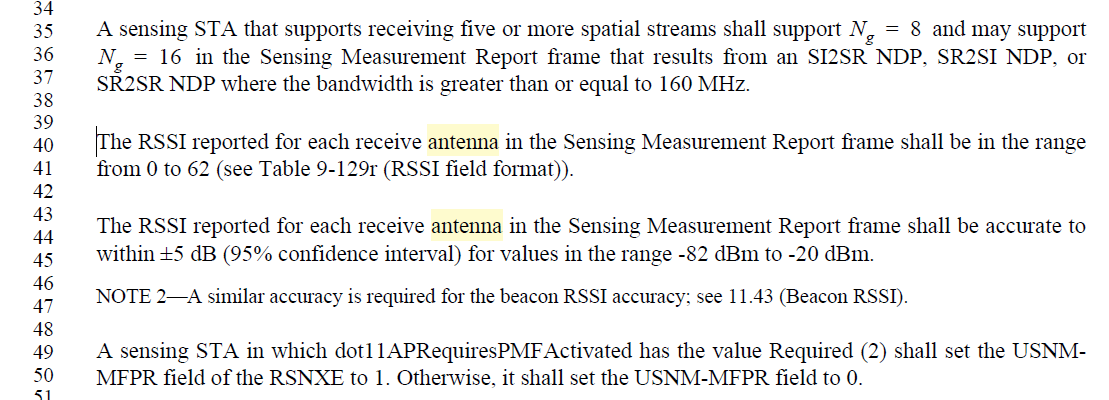 In the previous rounds, “antenna” has been changed to “chain”, as NRX and NTX have been defined as the number of receive chains and number of transmit chains in REVme. Instructions to the editor: please make the following changes to the paragraph from P138L40 to P138L45 in the subclause 11.55.1.2 Dependencies and timing related parameters in D4.0 as shown below:The RSSI reported for each receive in the Sensing Measurement Report frame shall be in the range from 0 to 62 (see Table 9-129r (RSSI field format)).The RSSI reported for each receive in the Sensing Measurement Report frame shall be accurate to within ±5 dB (95% confidence interval) for values in the range -82 dBm to -20 dBm.Discussion Taken from 11bfPage 66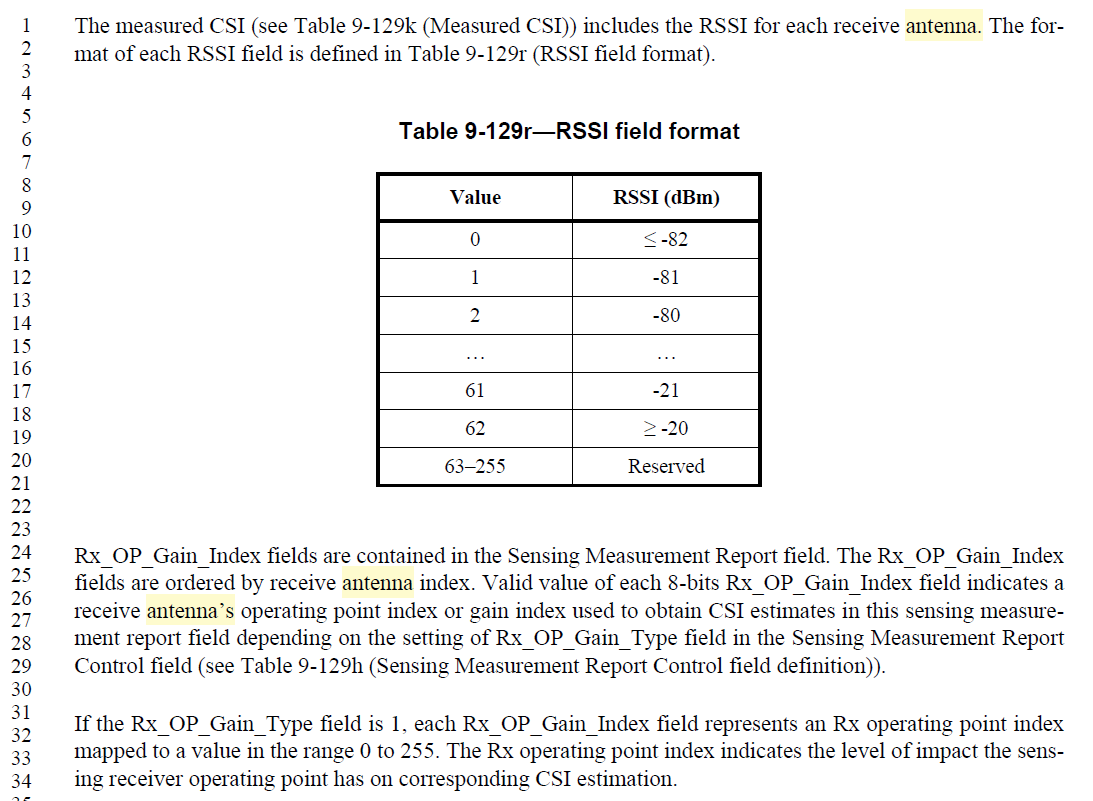 Page 58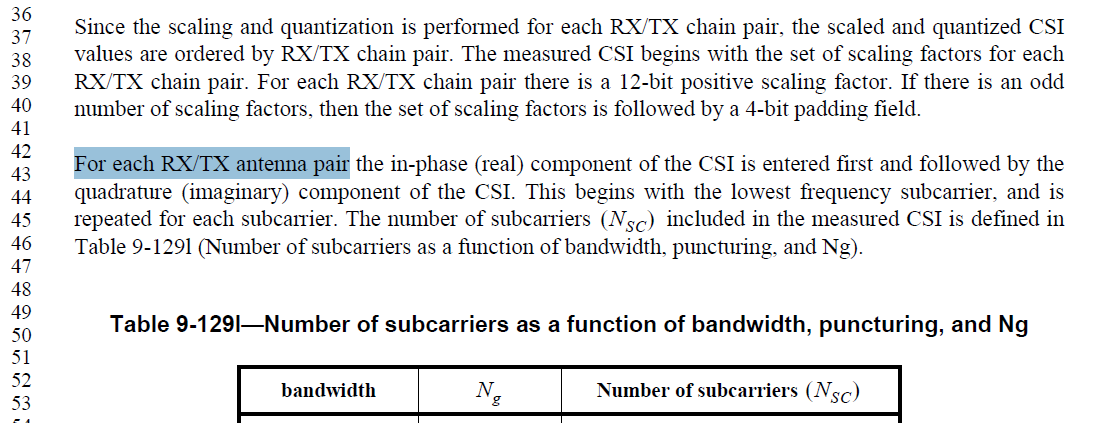 Discussion:Taken from 11bf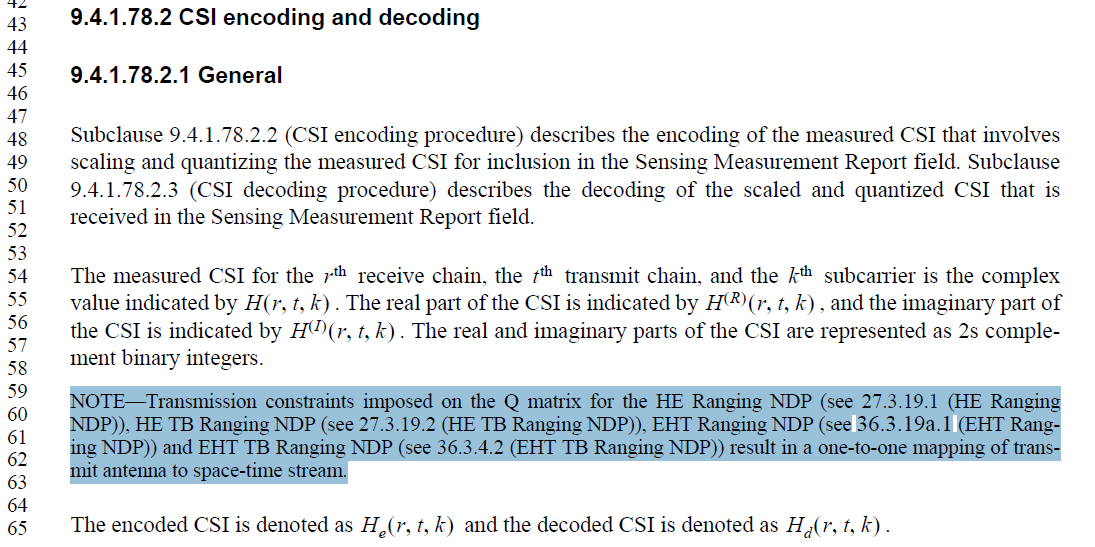 Instructions to the editor: please from P52L60 to P52L63 in the subclause 9.4.1.78.2 CSI encoding and decoding in D4.0 as shown below:Discussion:Taken from 11bf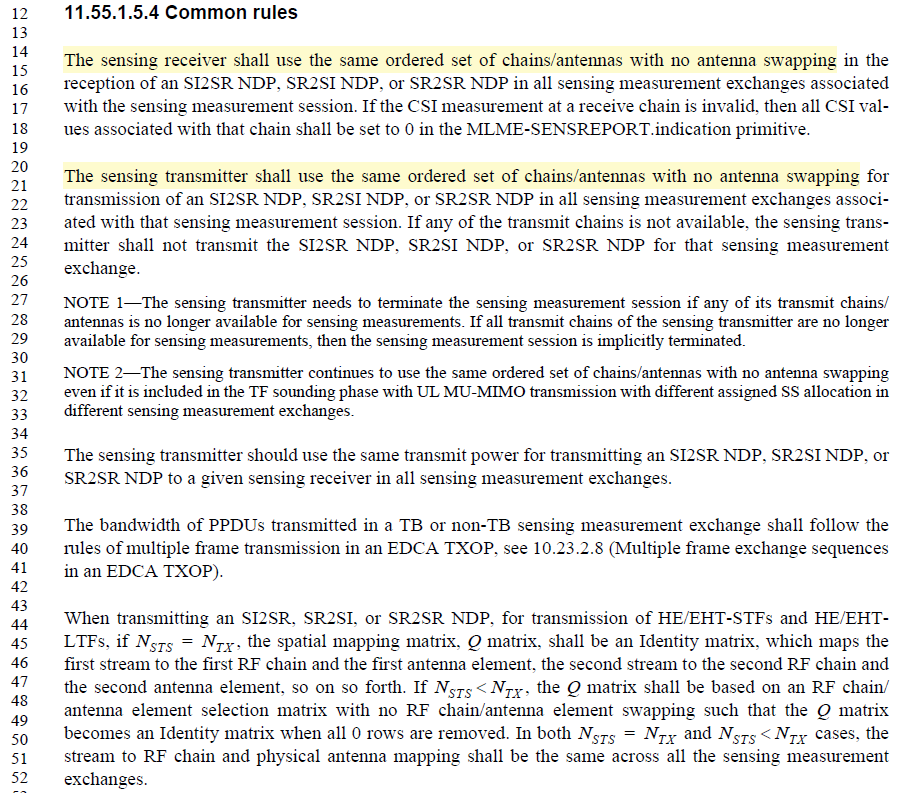 Instructions to the editor: please make the following changes to the paragraph from P163L14 to P163L22 in the subclause 11.55.1.5.4 Common rules in D4.0 as shown below:in the reception of an SI2SR NDP, SR2SI NDP, or SR2SR NDP in all sensing measurement exchanges associated with the sensing measurement session. If the CSI measurement at a receive chain is invalid, then all CSI values associated with that chain shall be set to 0 in the MLME-SENSREPORT.indication primitive.for transmission of an SI2SR NDP, SR2SI NDP, or SR2SR NDP in all sensing measurement exchanges associated with that sensing measurement session. If any of the transmit chains is not available, the sensing transmitter shall not transmit the SI2SR NDP, SR2SI NDP, or SR2SR NDP for that sensing measurement exchange.SPDo you support the proposed resolutions to the CIDs and incorporate the text changes into the latest TGbf draft?Y/N/AInitial SA Ballot Comment Resolutions for Reporting CIDsInitial SA Ballot Comment Resolutions for Reporting CIDsInitial SA Ballot Comment Resolutions for Reporting CIDsInitial SA Ballot Comment Resolutions for Reporting CIDsInitial SA Ballot Comment Resolutions for Reporting CIDsDate:  2024.07.17Date:  2024.07.17Date:  2024.07.17Date:  2024.07.17Date:  2024.07.17Author(s):Author(s):Author(s):Author(s):Author(s):NameAffiliationAddressPhoneemailZhuqing TangHuawei TechnologiesHuawei Base, Shenzhen, Guangdong, China, 518129tangzhuqing@huawei.comRui DuHuawei Base, Shenzhen, Guangdong, China, 518129NarengerileHuawei Base, Shenzhen, Guangdong, China, 518129Mengshi HuHuawei Base, Shenzhen, Guangdong, China, 518129Yiyan ZhangHuawei Base, Shenzhen, Guangdong, China, 518129CIDClausePageLineCommentProposed ChangeResolution605011.55.1.2138.43"receive antenna" should be "receive chain".As in comment.RevisedAgree with the commenter in principle.TGbf Editor make changes specified in . (https://mentor.ieee.org/802.11/dcn/24/11-24-1306-0-- Initial-SA-Ballot-Comment-Resolutions-for- Reporting-CIDs.docx)CIDClausePageLineCommentProposed ChangeResolution60519.4.1.78.466.27"antenna" should be "chain".As in comment.Accepted60529.4.1.78.466.26"antenna" should be "chain".As in comment.Accepted60539.4.1.78.466.01"antenna" should be "chain".As in comment.Accepted60549.4.1.78.458.43"antenna" should be "chain".Change the beginning of the sentence from "For each RX/TX antenna pair " to "For each pair of transmit chain and receive chain".AcceptedCIDClausePageLineCommentProposed ChangeResolution60559.4.1.78.2.152.60This paragraph doesn't cover the case when the number of transmit chains is larger than the number of STSs. In addition, the rule in 11.55.1.5.4 (Common rules) about the Q matrix covers the content of the NOTE. So, there is no need to mention the relationship between the transmit chains and STSs here.Remove this NOTE (L60 - L63). Or change the NOTE to "For transmission constraints imposed on the Q matrix should follow the rules described in 11.55.1.5.4 (Common rules)."RevisedAgree with the commenter in principle.TGbf Editor make changes specified in .(https://mentor.ieee.org/802.11/dcn/24/11-24-1306--00bf- Initial-SA-Ballot-Comment-Resolutions-for- Reporting-CIDs.docx)CIDClausePageLineCommentProposed ChangeResolution605611.55.1.5.4163.20Using "chains/antennas" is inconsistent to the terms used the in the later paragraph from L44 to L52.  Also, "antenna swapping" is a vague term, which should be avoid.Change the first part of sentence to "The sensing transmitter shall use the same ordered set of RF chains and antenna elements without changing the order  "RevisedAgree with the commenter in principle.TGbf Editor make changes specified in .(https://mentor.ieee.org/802.11/dcn/24/11-24-1306--00bf- Initial-SA-Ballot-Comment-Resolutions-for- Reporting-CIDs.docx)605711.55.1.5.4163.14Using "chains/antennas" is inconsistent to the terms used the in the later paragraph from L44 to L52.  Also, "antenna swapping" is a vague term, which should be avoided.Change the first part of sentence to "The sensing receiver shall use the same ordered set of RF chains and antenna elements without changing the order  "RevisedAgree with the commenter in principle.TGbf Editor make changes specified in .(https://mentor.ieee.org/802.11/dcn/24/11-24-1306--00bf- Initial-SA-Ballot-Comment-Resolutions-for- Reporting-CIDs.docx)